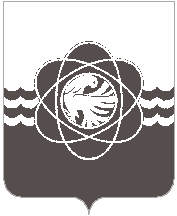 П О С Т А Н О В Л Е Н И Еот __26.02.2021__   № __150_____О внесении изменения в постановление Администрации муниципального образования «город Десногорск» Смоленской области от 13.02.2018 № 136 «Об утверждении муниципальной программы «Противодействие терроризму и экстремизму на территории муниципального образования «город Десногорск» Смоленской области»  В соответствии с Порядком принятия решения о разработке муниципальных программ муниципального образования «город Десногорск» Смоленской области, их формирования и реализации, утвержденным постановлением Администрации муниципального образования «город Десногорск» Смоленской области от 29.12.2020 № 986, постановлением Администрации муниципального образования «город Десногорск» Смоленской области от 15.11.2018 № 977 «Об утверждении перечня муниципальных программ муниципального образования «город Десногорск» Смоленской области», в целях определения эффективности реализации программных мероприятийАдминистрация муниципального образования «город Десногорск» Смоленской области постановляет:Внести в постановление в постановление Администрации муниципального образования «город Десногорск» Смоленской области от 13.02.2018 № 136 «Об утверждении муниципальной программы «Противодействие терроризму и экстремизму на территории муниципального образования «город Десногорск» Смоленской области» (в ред. от 06.11.2018           № 962, от 26.02.2019 № 197) следующее изменение:1.1. Муниципальную программу «Противодействие терроризму и экстремизму на территории муниципального образования «город Десногорск» Смоленской области» изложить в новой редакции (приложение). 2. Отделу информационных технологий и связи с общественностью         (Е.М. Хасько) разместить настоящее постановление на официальном сайте Администрации муниципального образования «город Десногорск» Смоленской области в сети «Интернет».3. Контроль исполнения настоящего постановления возложить на заместителя Главы муниципального образования по социальным вопросам                   А.А. Новикова.Глава муниципального образования «город Десногорск» Смоленской области                              		      А.Н. ШубинПриложениек постановлению Администрациимуниципального образования                                                                                                  «город Десногорск» Смоленской     области                                                                                                                  от    26.02.2021 № 150        МУНИЦИПАЛЬНАЯ  ПРОГРАММА«Противодействие терроризму и экстремизму на территории муниципального образования «город Десногорск» Смоленской области»  ПАСПОРТ муниципальной программы «Противодействие терроризму и экстремизму на территории муниципального образования «город Десногорск» Смоленской области»  Раздел 1. Общая характеристика социально-экономической сферы реализации муниципальной программы	Проблема терроризма глобальна по своей сути, и нет ни одного государства в мире, которое может жить сегодня в полной уверенности в том, что это явление рано или поздно не коснется его граждан.Во второй половине XX века терроризм превратился в одну из крупнейших угроз национальной и международной безопасности государств. На современном этапе терроризм характеризуется следующими особенностями: расширением границ, качественным усилением разрушительного потенциала, высокой степенью организованности, резким возрастанием числа возможных жертв бандитских акций за счет случайных лиц. Общество должно быть готово к тому, что борьба с терроризмом может приобрести долговременный характер, а не сводиться лишь к проведению отдельных мероприятий.В настоящее время Президентом Российской Федерации и Правительством Российской Федерации задача предотвращения террористических проявлений рассматривается в качестве приоритетной. По сведениям Национального антитеррористического комитета уровень террористической опасности продолжает оставаться высоким, сохраняется угроза совершения террористических актов на всей территории Российской Федерации. Остается значительным масштаб незаконного оборота оружия, боеприпасов и других средств совершения террора.Угроза совершения террористических актов на территории региона усиливается тем, что Смоленская область имеет исключительное геополитическое положение, а также развитую транспортную и коммуникационную системы, относится к высокоразвитым субъектам Российской Федерации, является одним из регионов с высоким уровнем миграционных процессов, носящих транснациональный характер.Существующая угроза террористических актов выдвигает целый ряд новых требований к организации и содержанию противодействия терроризму на всех уровнях и во всех аспектах этого противодействия, в том числе в сфере профилактики терроризма, борьбы с носителями террористических угроз, а также в области минимизации последствий террористических актов.Высокая степень террористической опасности на территории муниципального образования «город Десногорск» Смоленской области, определяется наличием градообразующего предприятия атомной энергетики - Смоленской АЭС и других объектов экономики.К потенциальным угрозам террористических проявлений в муниципальном образовании следует отнести:такие места массового пребывания людей, как детские сады и школы, учреждения культуры и спорта, здравоохранения, богослужебные сооружения (Храмы);объективно низкий уровень антитеррористической защищенности объектов с массовым пребыванием людей, опасных объектов;привлекательность города для мигрантов своей развитой инфраструктурой в поисках работы.Основными недостатками в антитеррористической защищенности мест массового пребывания людей являются:недостаточная оснащённость средствами физической защиты (системы видеонаблюдения, охранные системы, ограждения периметров объектов соответствующее требованиям безопасности и др.);Комплексное решение проблемы обеспечения террористической безопасности на муниципальном уровне возможно только программно-целевым методом. В целях противодействия терроризму и экстремизму на территории муниципального образования «город Десногорск» Смоленской области муниципальная программа «Противодействие терроризму и экстремизму в муниципальном образовании «город Десногорск» Смоленской области» предусматривает комплекс мероприятий.Раздел 2. Цели, целевые показатели, описание ожидаемых конечных результатов, сроков и этапов реализации муниципальной программы Целью муниципальной программы является реализация на территории муниципального образования «город Десногорск» Смоленской области мер по профилактике экстремизма и терроризма, создание оптимальных условий для духовно-нравственного здоровья детей, подростков, молодых граждан, определяющих устойчивость поведения в обществе отдельных личностей и социальных групп, как основы гражданского согласия в демократическом государстве.   Целевые показатели программы:	- степень оборудования и защищенности в целом мест массового пребывания людей. Данный показатель подразумевает устранение недостатков по физической защите мест с массовым пребыванием людей; 	- информированность населения по вопросам противодействия терроризму и экстремизму (увеличение количества и улучшение качества публикаций и выступлений на данную тему в средствах массой информации, местном радиовещании). Данный показатель учитывает количество публикаций материалов, противодействующих терроризму, идеям экстремизма и разжиганию межнациональной розни - выпуск буклетов, памяток, плакатов, рекламных баннеров и иной печатной продукции с информацией против терроризма и экстремизма;	- проведение пропагандистских мероприятий с целью формирования в обществе активной гражданской позиции, толерантности. Целью показателя является учет проведения дней национальных культур.	- использование различных форм информационно-воспитательной работы. В качестве показателя подлежит учету количество проведенных уроков и мероприятий в учреждениях образования, направленных на профилактику экстремизма и ксенофобии; количество проведённых мероприятий в учреждениях образования, культуры, спорта по профилактике терроризма; количество проведённых мероприятий по социальной адаптации молодежи в современном мире.Сведения о целевых показателях реализации муниципальной программы приведены в приложении № 1 к муниципальной программе. Основными ожидаемыми конечными результатами реализации программы являются: Выполнение целевых показателей муниципальной программы;Повышение уровня антитеррористической защищенности объектов с массовым пребыванием людей муниципального образования «город Десногорск» Смоленской области;Повышение уровня противодействия распространению идеологии терроризма и усиление работы по информационно-пропагандистскому обеспечению антитеррористических мероприятий;Усиление бдительности населения к факторам, способствующим проявлению экстремизма и совершению террористических актов.Мероприятия программы, направленные на достижение прогнозируемых результатов, рассчитаны до 2023 года. При реализации Программы возможно возникновение финансовых рисков, связанных с неполным выделением бюджетных средств в рамках одного финансового года на реализацию программных мероприятий, вследствие чего могут изменяться сроки выполнения мероприятий.Принятие мер по управлению рисками осуществляется в процессе мониторинга реализации программы и оценки ее эффективности и результативности.Сроки реализации программы: 2018-2023 годы.Раздел 3. Обобщенная характеристика основных мероприятий, входящих в муниципальную программу В рамках муниципальной программы будут реализованы следующие основные мероприятия: «Решение  организационных вопросов по противодействию экстремизму и терроризму, оптимизации деятельности органов и структур в указанной сфере», «Повышение уровня готовности кадров», «Активизация профилактической и информационно – пропагандистской работы», «Усиление антитеррористической защищенности от проявлений терроризма».Основное мероприятие 1: «Решение  организационных вопросов по противодействию экстремизму и терроризму, оптимизации деятельности органов и структур в указанной сфере». Основным содержанием мероприятия является решение организационных вопросов обеспечения качественной деятельности в сфере противодействия экстремизму и терроризму.	Основное мероприятие 2: «Повышение уровня готовности кадров».	Основным содержанием мероприятия является выполнение мер по развитию навыков и компетенций руководителей и специалистов, задействованных в решении вопросов противодействия экстремизму и терроризму.Основное мероприятие 3: «Активизация профилактической и информационно – пропагандистской работы».Основным содержанием мероприятия является освещение вопросов, связанных с противодействие идеям экстремизма, пропагандой религиозной и национальной терпимости, антиэкстремистской безопасности до широких слоев населения города.	Основное мероприятие 4: «Усиление антитеррористической защищенности».Основной целью мероприятия является обеспечение на территории города, социальных объектах и местах массового пребывания людей условий по минимизации возможности проявления экстремизму и терроризму и локализации последствий этих проявлений. Раздел 4. Обоснование ресурсного обеспечения муниципальной программы    Реализация мероприятий муниципальной программы осуществляется за счет средств местного бюджета.Оценка необходимых затрат проведена исходя из анализа данных за предыдущие годы.Общий объем ассигнований муниципальной программы составляет 105,0 тыс. рублей, в том числе по годам:2018 год – 105,0 тыс. рублей;2019 год – 0 рублей;2020 год – 0 рублей;2021 год – 0 рублей;2022 год – 0 рублей;2023 год – 0 рублей.Ресурсное обеспечение реализации муниципальной программы за счет средств местного бюджета может быть скорректировано в течение периода её действия с учетом решения о местном бюджете на соответствующий финансовый год и плановой период, предусматривающих средства на реализацию программы.Раздел 5. Основные меры правового регулирования в сфере реализации муниципальной программыМерами правового регулирования в рамках реализации муниципальной программы «Противодействие терроризму и экстремизму на территории муниципального образования «город Десногорск» Смоленской области»  являются:Федеральный закон от 25.07.2002 № 114-ФЗ «О противодействии экстремистской деятельности»;Федеральный закон от 06.03.2006 № 35-ФЗ «О противодействии терроризму»;Указ Президента РФ от 15.02.2006 № 116 «О мерах по противодействию терроризму». В случае необходимости, в рамках муниципальной программы будет осуществляться работа по обеспечению своевременной корректировки программы. Необходимость разработки дополнительных нормативных правовых актов муниципального образования будет определяться в процессе реализации муниципальной программы в соответствии с изменениями законодательства Российской Федерации и Смоленской области. Раздел 6.  Применение мер муниципального регулирования в сфере реализации муниципальной программыНалоговые, тарифные, кредитные и иные меры муниципального регулирования в рамках реализации муниципальной программы «Противодействие терроризму и экстремизму на территории муниципального образования «город Десногорск» Смоленской области» не предусмотрены.Приложение № 1к муниципальной программе «Противодействие терроризму и экстремизму на территории муниципального образования «город Десногорск» Смоленской области»ЦЕЛЕВЫЕ ПОКАЗАТЕЛИреализации муниципальной программы«Противодействие терроризму и экстремизму на территории муниципального образования «город Десногорск» Смоленской области» Приложение № 2к муниципальной программе «Противодействие терроризму и экстремизму на территории муниципального образования «город Десногорск» Смоленской области»ПЛАН реализации муниципальной программы на 2021  и 2022-2023 годы                                                                                             (очередной финансовый год и плановый период) «Противодействие терроризму и экстремизму на территории муниципального образования «город Десногорск» Смоленской области»(наименование муниципальной программы)Администратор муниципальной программыАдминистрация муниципального образования «город Десногорск» Смоленской областиИсполнители основных мероприятий муниципальной программыАнтитеррористическая комиссия Администрации муниципального образования «город Десногорск» Смоленской области;Комитет по образованию Администрации муниципального образования «город Десногорск» Смоленской области;Комитет по культуре, спорту и молодёжной политике Администрации муниципального образования «город Десногорск» Смоленской области;Комитет по городскому хозяйству и промышленному комплексу Администрации муниципального образования «город Десногорск» Смоленской области;Отдел УФСБ по Смоленской области в г. Десногорск (по согласованию); ОМВД России по г. Десногорску (по согласованию); Муниципальное бюджетное учреждение «Управление по делам гражданской обороны и чрезвычайных ситуаций» муниципального образования «город Десногорск» Смоленской области» (далее – Управление по делам ГО и ЧС)Цельмуниципальной программы     Реализация на территории муниципального образования «город Десногорск» Смоленской области мер по профилактике экстремизма и терроризма, создание оптимальных условий  для духовно-нравственного здоровья детей, подростков, молодых граждан, определяющих устойчивость поведения в обществе отдельных личностей и социальных групп, как основы гражданского согласия в демократическом государствеЦелевые       
показатели    
реализации муниципальной программы- степень оборудования и защищенности в целом мест массового пребывания людей;- информированность населения по вопросам противодействия терроризму и экстремизму (увеличение количества и улучшение качества публикаций и выступлений на данную тему в средствах массой информации, местном радиовещании);- проведение пропагандистских мероприятий с целью формирования в обществе активной гражданской позиции, толерантности;-  использование различных форм информационно-воспитательной работы Сроки (этапы)  реализации    
муниципальной программы 2018- 2023 годыОбъемы ассигнований муниципальной программы (по годам реализации и в разрезе источников 
финансирования)Общий объем ассигнований -  составляет 105,0 тыс. рублей. Финансирование  программы  осуществляется  за счет средств местного бюджета, в том числе по годам:2018 год – 105,0 тыс. рублей;2019 год – 0 рублей;2020 год – 0 рублей;2021 год – 0 рублей;2022 год – 0 рублей;2023 год – 0 рублей.Ожидаемые результаты реализации муниципальной программыВ результате реализации муниципальной программы ожидается:1.	Выполнение целевых показателей муниципальной программы2.	Повышение уровня антитеррористической защищенности объектов с массовым пребыванием людей муниципального образования «город Десногорск» Смоленской области;3.	Повышение уровня противодействия распространению идеологии терроризма и усиление работы по информационно-пропагандистскому обеспечению антитеррористических мероприятий;4.	Усиление бдительности населения к факторам, способствующим проявлению экстремизма и совершению террористических актов.№ п/пНаименование показателяЕдиница измеренияБазовое значение показателей по годамБазовое значение показателей по годамБазовое значение показателей по годамБазовое значение показателей по годамБазовое значение показателей по годамПланируемое значение показателей (на очередной финансовый год и плановый период)Планируемое значение показателей (на очередной финансовый год и плановый период)Планируемое значение показателей (на очередной финансовый год и плановый период)№ п/пНаименование показателяЕдиница измерения2016 год2017 год 2018 год2019 год2020 год2021 год2022 год2023 год1234567891011Цель муниципальной программы: Реализация на территории муниципального образования «город Десногорск» Смоленской области мер по профилактике экстремизма и терроризма, создание оптимальных условий для духовно-нравственного здоровья детей, подростков, молодых граждан, определяющих устойчивость поведения в обществе отдельных личностей и социальных групп, как основы гражданского согласия в демократическом государстве  Цель муниципальной программы: Реализация на территории муниципального образования «город Десногорск» Смоленской области мер по профилактике экстремизма и терроризма, создание оптимальных условий для духовно-нравственного здоровья детей, подростков, молодых граждан, определяющих устойчивость поведения в обществе отдельных личностей и социальных групп, как основы гражданского согласия в демократическом государстве  Цель муниципальной программы: Реализация на территории муниципального образования «город Десногорск» Смоленской области мер по профилактике экстремизма и терроризма, создание оптимальных условий для духовно-нравственного здоровья детей, подростков, молодых граждан, определяющих устойчивость поведения в обществе отдельных личностей и социальных групп, как основы гражданского согласия в демократическом государстве  Цель муниципальной программы: Реализация на территории муниципального образования «город Десногорск» Смоленской области мер по профилактике экстремизма и терроризма, создание оптимальных условий для духовно-нравственного здоровья детей, подростков, молодых граждан, определяющих устойчивость поведения в обществе отдельных личностей и социальных групп, как основы гражданского согласия в демократическом государстве  Цель муниципальной программы: Реализация на территории муниципального образования «город Десногорск» Смоленской области мер по профилактике экстремизма и терроризма, создание оптимальных условий для духовно-нравственного здоровья детей, подростков, молодых граждан, определяющих устойчивость поведения в обществе отдельных личностей и социальных групп, как основы гражданского согласия в демократическом государстве  Цель муниципальной программы: Реализация на территории муниципального образования «город Десногорск» Смоленской области мер по профилактике экстремизма и терроризма, создание оптимальных условий для духовно-нравственного здоровья детей, подростков, молодых граждан, определяющих устойчивость поведения в обществе отдельных личностей и социальных групп, как основы гражданского согласия в демократическом государстве  Цель муниципальной программы: Реализация на территории муниципального образования «город Десногорск» Смоленской области мер по профилактике экстремизма и терроризма, создание оптимальных условий для духовно-нравственного здоровья детей, подростков, молодых граждан, определяющих устойчивость поведения в обществе отдельных личностей и социальных групп, как основы гражданского согласия в демократическом государстве  Цель муниципальной программы: Реализация на территории муниципального образования «город Десногорск» Смоленской области мер по профилактике экстремизма и терроризма, создание оптимальных условий для духовно-нравственного здоровья детей, подростков, молодых граждан, определяющих устойчивость поведения в обществе отдельных личностей и социальных групп, как основы гражданского согласия в демократическом государстве  Цель муниципальной программы: Реализация на территории муниципального образования «город Десногорск» Смоленской области мер по профилактике экстремизма и терроризма, создание оптимальных условий для духовно-нравственного здоровья детей, подростков, молодых граждан, определяющих устойчивость поведения в обществе отдельных личностей и социальных групп, как основы гражданского согласия в демократическом государстве  Цель муниципальной программы: Реализация на территории муниципального образования «город Десногорск» Смоленской области мер по профилактике экстремизма и терроризма, создание оптимальных условий для духовно-нравственного здоровья детей, подростков, молодых граждан, определяющих устойчивость поведения в обществе отдельных личностей и социальных групп, как основы гражданского согласия в демократическом государстве  Цель муниципальной программы: Реализация на территории муниципального образования «город Десногорск» Смоленской области мер по профилактике экстремизма и терроризма, создание оптимальных условий для духовно-нравственного здоровья детей, подростков, молодых граждан, определяющих устойчивость поведения в обществе отдельных личностей и социальных групп, как основы гражданского согласия в демократическом государстве  Цель муниципальной программы: Реализация на территории муниципального образования «город Десногорск» Смоленской области мер по профилактике экстремизма и терроризма, создание оптимальных условий для духовно-нравственного здоровья детей, подростков, молодых граждан, определяющих устойчивость поведения в обществе отдельных личностей и социальных групп, как основы гражданского согласия в демократическом государстве  Степень оборудования и защищенности в целом мест массового пребывания людей%--10501001001001001234567891011Информированность населения по вопросам противодействия терроризму и экстремизму (увеличение количества и улучшение качества публикаций и выступлений на данную тему в средствах массой информации, местном радиовещании)Ед.--101520242424Проведение ежегодных пропагандистских мероприятий с целью формирования в обществе активной гражданской позиции, толерантности Ед.--111111Использование различных форм информационно-воспитательной работыда/нет--дадададададаСтепень оборудования и защищенности организаций общего, дошкольного и дополнительного образования%-----2550100Степень оборудования и защищенности учреждений культуры и спорта%-----2550100№ п/пНаименованиеИсполнитель мероприятияИсточник финан-сового обеспе-чения (расшиф-ровать)Объем средств на реализацию муниципальной программы на очередной финансовый год и плановый период (тыс. руб.)Объем средств на реализацию муниципальной программы на очередной финансовый год и плановый период (тыс. руб.)Объем средств на реализацию муниципальной программы на очередной финансовый год и плановый период (тыс. руб.)Объем средств на реализацию муниципальной программы на очередной финансовый год и плановый период (тыс. руб.)Планируемое значение показателя реализации муниципальной программы на очередной финансовый год и плановый период Планируемое значение показателя реализации муниципальной программы на очередной финансовый год и плановый период Планируемое значение показателя реализации муниципальной программы на очередной финансовый год и плановый период № п/пНаименованиеИсполнитель мероприятияИсточник финан-сового обеспе-чения (расшиф-ровать)Всего 2021 год 2022 год2023 год 2021 год 2022 год2023 год 1234567891011Цель муниципальной программы: Реализация на территории муниципального образования «город Десногорск» Смоленской области мер по профилактике экстремизма и терроризма, создание оптимальных условий  для духовно-нравственного здоровья детей, подростков, молодых граждан, определяющих устойчивость поведения в обществе отдельных личностей и социальных групп, как основы гражданского согласия в демократическом государствеЦель муниципальной программы: Реализация на территории муниципального образования «город Десногорск» Смоленской области мер по профилактике экстремизма и терроризма, создание оптимальных условий  для духовно-нравственного здоровья детей, подростков, молодых граждан, определяющих устойчивость поведения в обществе отдельных личностей и социальных групп, как основы гражданского согласия в демократическом государствеЦель муниципальной программы: Реализация на территории муниципального образования «город Десногорск» Смоленской области мер по профилактике экстремизма и терроризма, создание оптимальных условий  для духовно-нравственного здоровья детей, подростков, молодых граждан, определяющих устойчивость поведения в обществе отдельных личностей и социальных групп, как основы гражданского согласия в демократическом государствеЦель муниципальной программы: Реализация на территории муниципального образования «город Десногорск» Смоленской области мер по профилактике экстремизма и терроризма, создание оптимальных условий  для духовно-нравственного здоровья детей, подростков, молодых граждан, определяющих устойчивость поведения в обществе отдельных личностей и социальных групп, как основы гражданского согласия в демократическом государствеЦель муниципальной программы: Реализация на территории муниципального образования «город Десногорск» Смоленской области мер по профилактике экстремизма и терроризма, создание оптимальных условий  для духовно-нравственного здоровья детей, подростков, молодых граждан, определяющих устойчивость поведения в обществе отдельных личностей и социальных групп, как основы гражданского согласия в демократическом государствеЦель муниципальной программы: Реализация на территории муниципального образования «город Десногорск» Смоленской области мер по профилактике экстремизма и терроризма, создание оптимальных условий  для духовно-нравственного здоровья детей, подростков, молодых граждан, определяющих устойчивость поведения в обществе отдельных личностей и социальных групп, как основы гражданского согласия в демократическом государствеЦель муниципальной программы: Реализация на территории муниципального образования «город Десногорск» Смоленской области мер по профилактике экстремизма и терроризма, создание оптимальных условий  для духовно-нравственного здоровья детей, подростков, молодых граждан, определяющих устойчивость поведения в обществе отдельных личностей и социальных групп, как основы гражданского согласия в демократическом государствеЦель муниципальной программы: Реализация на территории муниципального образования «город Десногорск» Смоленской области мер по профилактике экстремизма и терроризма, создание оптимальных условий  для духовно-нравственного здоровья детей, подростков, молодых граждан, определяющих устойчивость поведения в обществе отдельных личностей и социальных групп, как основы гражданского согласия в демократическом государствеЦель муниципальной программы: Реализация на территории муниципального образования «город Десногорск» Смоленской области мер по профилактике экстремизма и терроризма, создание оптимальных условий  для духовно-нравственного здоровья детей, подростков, молодых граждан, определяющих устойчивость поведения в обществе отдельных личностей и социальных групп, как основы гражданского согласия в демократическом государствеЦель муниципальной программы: Реализация на территории муниципального образования «город Десногорск» Смоленской области мер по профилактике экстремизма и терроризма, создание оптимальных условий  для духовно-нравственного здоровья детей, подростков, молодых граждан, определяющих устойчивость поведения в обществе отдельных личностей и социальных групп, как основы гражданского согласия в демократическом государствеЦель муниципальной программы: Реализация на территории муниципального образования «город Десногорск» Смоленской области мер по профилактике экстремизма и терроризма, создание оптимальных условий  для духовно-нравственного здоровья детей, подростков, молодых граждан, определяющих устойчивость поведения в обществе отдельных личностей и социальных групп, как основы гражданского согласия в демократическом государствеЦель муниципальной программы: Реализация на территории муниципального образования «город Десногорск» Смоленской области мер по профилактике экстремизма и терроризма, создание оптимальных условий  для духовно-нравственного здоровья детей, подростков, молодых граждан, определяющих устойчивость поведения в обществе отдельных личностей и социальных групп, как основы гражданского согласия в демократическом государствеОсновное  мероприятие 1 муниципальной программы: Решение  организационных вопросов по противодействию экстремизму и терроризму, оптимизации деятельности органов и структур в указанной сфереОсновное  мероприятие 1 муниципальной программы: Решение  организационных вопросов по противодействию экстремизму и терроризму, оптимизации деятельности органов и структур в указанной сфереОсновное  мероприятие 1 муниципальной программы: Решение  организационных вопросов по противодействию экстремизму и терроризму, оптимизации деятельности органов и структур в указанной сфереОсновное  мероприятие 1 муниципальной программы: Решение  организационных вопросов по противодействию экстремизму и терроризму, оптимизации деятельности органов и структур в указанной сфереОсновное  мероприятие 1 муниципальной программы: Решение  организационных вопросов по противодействию экстремизму и терроризму, оптимизации деятельности органов и структур в указанной сфереОсновное  мероприятие 1 муниципальной программы: Решение  организационных вопросов по противодействию экстремизму и терроризму, оптимизации деятельности органов и структур в указанной сфереОсновное  мероприятие 1 муниципальной программы: Решение  организационных вопросов по противодействию экстремизму и терроризму, оптимизации деятельности органов и структур в указанной сфереОсновное  мероприятие 1 муниципальной программы: Решение  организационных вопросов по противодействию экстремизму и терроризму, оптимизации деятельности органов и структур в указанной сфереОсновное  мероприятие 1 муниципальной программы: Решение  организационных вопросов по противодействию экстремизму и терроризму, оптимизации деятельности органов и структур в указанной сфереОсновное  мероприятие 1 муниципальной программы: Решение  организационных вопросов по противодействию экстремизму и терроризму, оптимизации деятельности органов и структур в указанной сфереОсновное  мероприятие 1 муниципальной программы: Решение  организационных вопросов по противодействию экстремизму и терроризму, оптимизации деятельности органов и структур в указанной сфереОсновное  мероприятие 1 муниципальной программы: Решение  организационных вопросов по противодействию экстремизму и терроризму, оптимизации деятельности органов и структур в указанной сфереВыявление и устранение причин и условий, способствующих осуществлению экстремистской деятельности в молодёжной среде, обобщение проблем в сфере ведения профилактической работы по противодействию экстремизму и терроризму (да/нет)Комитет по образованию, Комитет по культуре, спорту и молодежной политикеxxxxxдададаПроведение плановых проверок мест массового пребывания людей,  образовательных организаций на предмет выполнения федерального законодательства в сфере противодействия экстремизму и терроризму (ед.)Антитеррористическая комиссия Администрации муниципального образования «город Десногорск» Смоленской областиxxxxx111Корректировка перечня мест массового пребывания людей с внесением изменений в постановление Администрации муниципального образования (да/нет)Антитеррористическая комиссия Администрации муниципального образования «город Десногорск» Смоленской областиxxxxxдадада1234567891011Мониторинг оперативной обстановки на территории муниципального образования и представление информации в Антитеррористическую комиссию муниципального образования «город Десногорск» Смоленской области для координации действий территориальных органов федеральных органов исполнительной власти, органов исполнительной власти, органов местного самоуправления и руководителей (должностных лиц) критически важных и потенциально опасных объектов,  объектов жизнеобеспечения и мест массового пребывания людей, расположенных на территории муниципального образования, в  целях своевременного принятия необходимых управленческих решений по обеспечению общественной безопасности на территории муниципального образования и защите населения от террористических актов (да/нет)Отдел УФСБ по Смоленской области в г. Десногорск (по согласованию), ОМВД России по г. Десногорску (по согласованию), Управление по делам ГО и ЧСxxxxxдададаПроведение первоочередных мероприятий в учреждениях культуры и образования:            -составление паспортов антитеррористической защищенности;                       -ежедневный контроль за исправностью работы систем АПС;                                                    -проверка подвалов, чердаков, подсобных помещений на предмет обнаружения бесхозных вещей;                                                - контроль за вносимыми (ввозимыми) на территории образовательных организаций грузами;                                                               - проведение тренировок по эвакуации сотрудников и учащихся образовательных организаций;                                                                  - усиление пропускного режима в образовательных организациях;                                                  -обеспечение мер комплексной безопасности при проведении в образовательных организациях массовых мероприятий (да/нет)Комитет по образованию, Комитет по культуре, спорту и молодежной политикеxxxxxдададаПроведение учебных тренировок с персоналом учреждений образования, культуры, спорта, здравоохранения, учреждений социальной защиты населения по отработке согласованных действий в случае совершения террористического акта своих объектах (ед.)ОМВД России по г. Десногорску, Управление по делам ГО и ЧС, руководители учреждений образования культуры, спорта, здравоохранения, учреждений социальной защиты населенияxxxxx444Итого по основному мероприятию 1 муниципальной программыИтого по основному мероприятию 1 муниципальной программыxxxxxхххОсновное мероприятие 2 муниципальной программы: Повышение уровня готовности кадровОсновное мероприятие 2 муниципальной программы: Повышение уровня готовности кадровОсновное мероприятие 2 муниципальной программы: Повышение уровня готовности кадровОсновное мероприятие 2 муниципальной программы: Повышение уровня готовности кадровОсновное мероприятие 2 муниципальной программы: Повышение уровня готовности кадровОсновное мероприятие 2 муниципальной программы: Повышение уровня готовности кадровОсновное мероприятие 2 муниципальной программы: Повышение уровня готовности кадровОсновное мероприятие 2 муниципальной программы: Повышение уровня готовности кадровОсновное мероприятие 2 муниципальной программы: Повышение уровня готовности кадровОсновное мероприятие 2 муниципальной программы: Повышение уровня готовности кадровОсновное мероприятие 2 муниципальной программы: Повышение уровня готовности кадровПодготовка и повышение квалификации специалистов, работающих с молодёжью по вопросам противодействия экстремизму (да/нет)Управление по делам ГО и ЧСxxxxxдададаПодготовка и повышение квалификации руководителей молодёжных организаций, действующих на базе общеобразовательных организаций и учреждений культуры (да/нет)Комитет по образованию, Комитет по культуре, спорту и молодежной политикеxxxxxдададаРассмотрение вопросов по проблеме профилактики экстремизма в молодёжной среде на совещаниях руководителей общеобразовательных организаций,  городских методических объединений учителей, руководителей учреждений культуры (да/нет)Комитет по образованию, Комитет по культуре, спорту и молодежной политикеxxxxxдададаВключение вопросов профилактики экстремизма у подрастающего поколения на совещаниях при директоре, педагогических советах, советах профилактики, совещаниях работников культуры (да/нет)Комитет по образованию, Комитет по культуре, спорту и молодежной политикеxxxxxдадада Проведение инструктажей с работниками образовательных организаций, культуры по правилам поведения при появлении сомнительных лиц в организациях общественного пребывания (ед.)Управление по делам ГО и ЧСxxxxx444Организация проведения с участием родительских комитетов дополнительных мероприятий профилактического характера с родителями, обучающимися и воспитанниками по правилам безопасности и поведению при возникновении чрезвычайных ситуаций (ед.)Комитет по образованиюxxxxx444Итого по основному мероприятию 2 муниципальной программыИтого по основному мероприятию 2 муниципальной программыxxxxxхххОсновное мероприятие 3 муниципальной программы: Активизация профилактической и информационно – пропагандистской работыОсновное мероприятие 3 муниципальной программы: Активизация профилактической и информационно – пропагандистской работыОсновное мероприятие 3 муниципальной программы: Активизация профилактической и информационно – пропагандистской работыОсновное мероприятие 3 муниципальной программы: Активизация профилактической и информационно – пропагандистской работыОсновное мероприятие 3 муниципальной программы: Активизация профилактической и информационно – пропагандистской работыОсновное мероприятие 3 муниципальной программы: Активизация профилактической и информационно – пропагандистской работыОсновное мероприятие 3 муниципальной программы: Активизация профилактической и информационно – пропагандистской работыОсновное мероприятие 3 муниципальной программы: Активизация профилактической и информационно – пропагандистской работыОсновное мероприятие 3 муниципальной программы: Активизация профилактической и информационно – пропагандистской работыОсновное мероприятие 3 муниципальной программы: Активизация профилактической и информационно – пропагандистской работыОсновное мероприятие 3 муниципальной программы: Активизация профилактической и информационно – пропагандистской работыКоличество демонстраций теле- и радиороликов противодействующих идеям экстремизма и разжиганию межнациональной розни (ед.)Отдел информационных технологий и связи с общественностьюxxxxx444Количество публикаций материалов, противодействующих идеям экстремизма и разжиганию межнациональной розни (ед.)Отдел информационных технологий и связи с общественностьюxxxxx444Проведение тематических выставок литературы по вопросам антиэкстремистской безопасности (ед.)Комитет по культуре, спорту и молодежной политикеxxxxx222Создание и развитие на сайте Администрации города Десногорска ресурса, направленного на противодействие идеям экстремизма, пропаганду религиозной и национальной терпимости (да/нет)Отдел информационных технологий и связи с общественностьюxxxxxдададаПроведение дней национальных культур в целях приобщения молодёжи к культурным ценностям разных народностей (ед.)Комитет по культуре, спорту и молодежной политикеxxxxx111Вовлечение подрастающего поколения в посещение спортивных клубов, художественной и  музыкальной школ в целях пропаганды мирных форм поведения и взглядов, альтернативных  экстремистским проявлениям (да/нет)Комитет по образованию, Комитет по культуре, спорту и молодежной политикеxxxxxдададаДиагностика сформированности уровня толерантности у учащихся старших классов (да/нет) Комитет по образованиюxxxxxдададаРекомендации образовательным учреждениям проведения на классных часах бесед с учащимися об уважении к личности, независимо от национальности, вероисповедания:                                  - накопление согласия;- поиск совпадающих интересов;-взаимное принятие личностных качеств и принципов;-обсуждение нравственной сути поступка и проблем учащегося;-поиск средств для реализации индивидуального воздействия и взаимной адаптации;- согласованное взаимодействие (да/нет)Комитет по образованию, Комитет по культуре, спорту и молодежной политикеxxxxxдададаПроведение профилактических бесед с молодёжью перед проведением массовых мероприятий на темы:                                                - порядок действий при возникновении пожара;                                                                      - порядок действий в случае получения травм при возникновении паники при пожаре и других чрезвычайных ситуаций;                                         - порядок действий в случае террористического и (или) экстремистского акта (ед.) Комитет по образованию, Комитет по культуре, спорту и молодежной политикеxxxxx252525Проведение в образовательных организациях уроков по изучению школьниками основ Конституции, законов Российской Федерации, Конвенции о защите прав и свобод человека в рамках Всероссийского дня правовой помощи детям «Мы граждане России» (ед.) Комитет по образованиюxxxxx444Проведение внутришкольных мероприятий, направленных на сплочение ученических коллективов,  формирование навыков сотрудничества, терпимости, взаимовыручки (ед.)Комитет по образованиюxxxxx121212Проведение мероприятий, посвященных Международному дню толерантности (16 ноября) (да/нет)Комитет по образованию, Комитет по культуре, спорту и молодежной политикеxxxxxдададаПроведение в общеобразовательных учреждениях мероприятий, посвященных празднованию Дня России:                                               - выпуск стенгазет;                                                        - беседы с учащимися, отдыхающими   в летних оздоровительных лагерях   при школах  (да/нет)Комитет по образованиюxxxxxдададаПроведение общегородских мероприятий, посвященных празднованию Дня народного единства (да/нет)Комитет по культуре, спорту и молодежной политикеxxxxxдададаВ целях пресечения пропаганды национализма, фашизма обеспечить участие молодежи города  во Всероссийской акции «Мир без фашизма»;                                                    В дни празднования Дня Победы проводить беседы об участии представителей всех национальностей в освобождении мира от фашизма (да/нет)Комитет по образованию, Комитет по культуре, спорту и молодежной политикеxxxxxдададаВовлечение в активную школьную жизнь ребят разных национальностей (беженцев, переселенцев) (да/нет)Комитет по образованию, Комитет по культуре, спорту и молодежной политикеxxxxxдададаПроведение разъяснительных бесед, лекториев по проблеме влияния религиозных деструктивных сект на школьников. Пополнение копилки методических  рекомендаций для классных руководителей, социальных педагогов, родителей (да/нет)Комитет по образованиюxxxxxдададаИтого по основному мероприятию 3 муниципальной программыИтого по основному мероприятию 3 муниципальной программыxxxxxхххОсновное мероприятие 4 муниципальной программы: Усиление антитеррористической защищенности.Основное мероприятие 4 муниципальной программы: Усиление антитеррористической защищенности.Основное мероприятие 4 муниципальной программы: Усиление антитеррористической защищенности.Основное мероприятие 4 муниципальной программы: Усиление антитеррористической защищенности.Основное мероприятие 4 муниципальной программы: Усиление антитеррористической защищенности.Основное мероприятие 4 муниципальной программы: Усиление антитеррористической защищенности.Основное мероприятие 4 муниципальной программы: Усиление антитеррористической защищенности.Основное мероприятие 4 муниципальной программы: Усиление антитеррористической защищенности.Основное мероприятие 4 муниципальной программы: Усиление антитеррористической защищенности.Основное мероприятие 4 муниципальной программы: Усиление антитеррористической защищенности.Основное мероприятие 4 муниципальной программы: Усиление антитеррористической защищенности.Количество мест массового пребыванию людей, оборудованных информационными стендами (табло), содержащими схемы эвакуации при возникновении ЧС, телефонами правообладателя соответствующего места массового пребывания людей, аварийно-спасательных служб и органов безопасности (ед.)Комитет по городскому хозяйству и промышленному комплексу(Служба благоустройства)xxxxx333Оснащение мест массового пребывания людей системами видеонаблюдения (да/нет)Комитет по городскому хозяйству и промышленному комплексу(Служба благоустройства)xxxxxдададаОснащение мест массового пребывания людей системами оповещения (да/нет)Комитет по городскому хозяйству и промышленному комплексу(Служба благоустройства)xxxxxдададаОснащенность мобильными (ручными) металлодетекторами (да/нет)Комитет по культуре, спорту и молодежной политикеxxxxxдададаОснащенность мобильными ограждениями (да/нет)Комитет по культуре, спорту и молодежной политикеxxxxxдададаОснащение общеобразовательных организаций системами контроля и управления доступом (да/нет)Комитет по образованиюxxxxx-дадаОснащение общеобразовательных организаций и дошкольных образовательных организаций системами видеонаблюдения (да/нет)Комитет по образованиюxxxxxдададаУстановка стационарных металлодетекторов в учреждениях культуры и спортаКомитет по культуре, спорту и молодежной политикеxxxxx467Итого по основному мероприятию 4 муниципальной программыИтого по основному мероприятию 4 муниципальной программыxxxxxхххВсего по муниципальной программеВсего по муниципальной программеxxxxxххх